Practice 11.0 – Interpreting graphs of Simple Harmonic Motion		Name					Position GraphsVelocity Graphs:9. For this graph of Position vs. Time: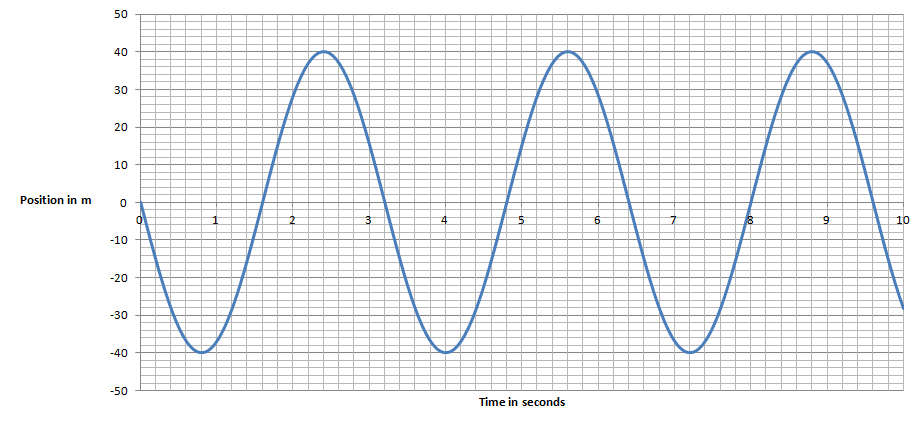 Fill in the table qualitatively: (+ or - or 0)10. For this graph of Velocity vs. Time: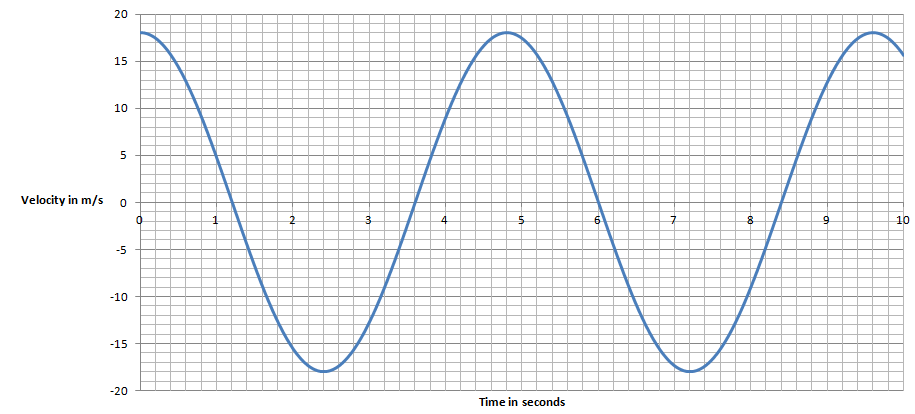 Fill in the table qualitatively: (+ or - or 0)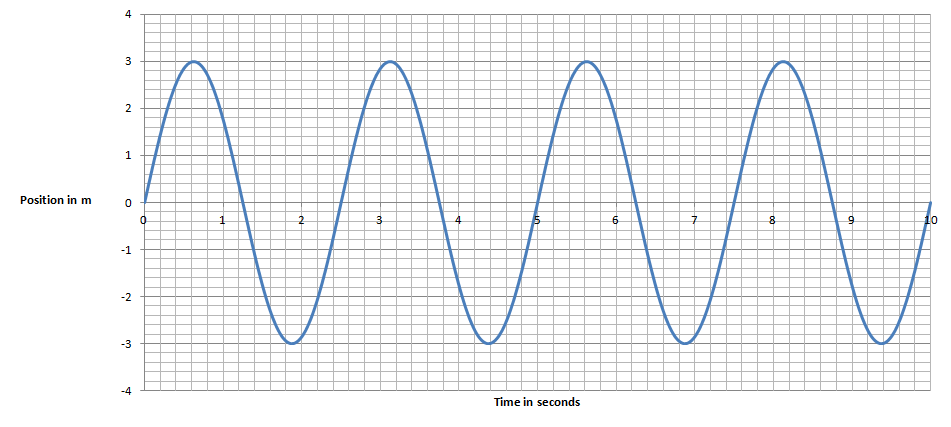 1. For this graph of position vs. time for an oscillator:a. xo = 	        T = 	          vo = 	          .     b. Write an equation for its motion: (x = ?)c. Write an equation for its velocity: (v = ?)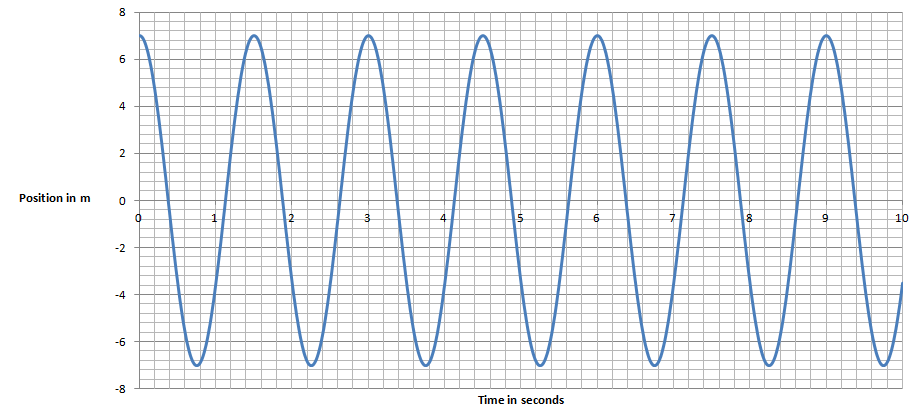 2. For this graph of position vs. time for an oscillator:a. xo = 	        T = 	          vo = 	          .     b. Write an equation for its motion: (x = ?)c. Write an equation for its velocity: (v = ?)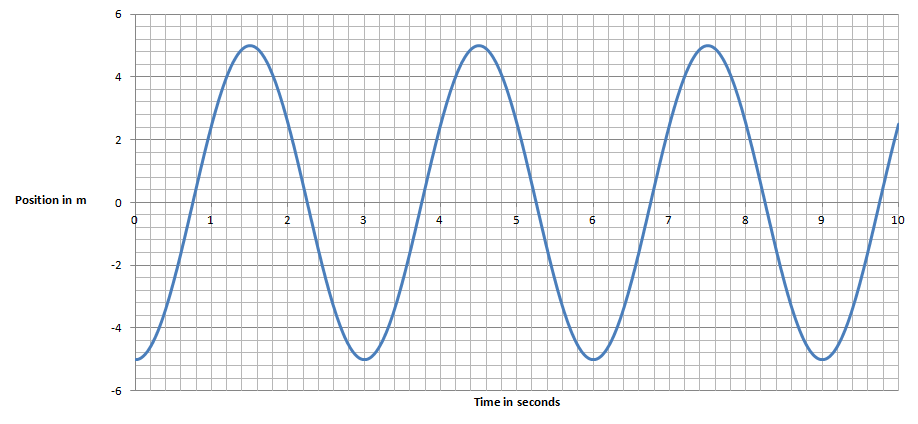 3. For this graph of position vs. time for an oscillator:a. xo = 	        T = 	          vo = 	          .      b. Write an equation for its motion: (x = ?)c. Write an equation for its velocity: (v = ?)d. What is the position, velocity and acceleration of the object at 3.00 s, 4.00 s, and 6.50 s?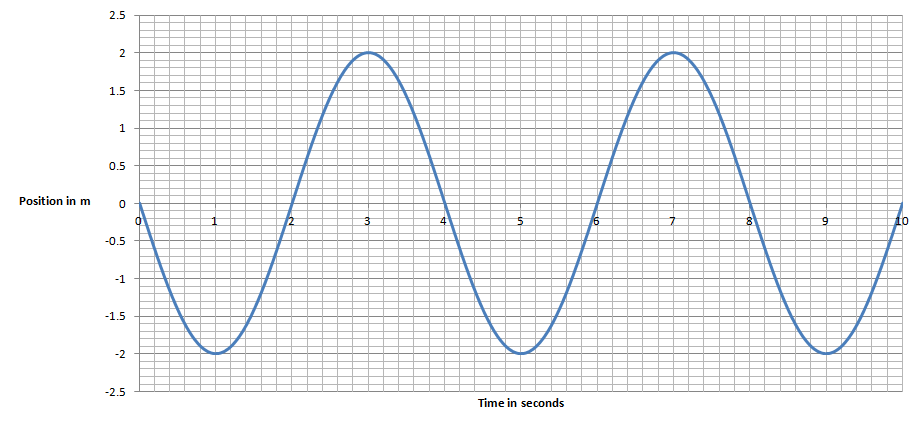 4. For this graph of position vs. time for an oscillator:a. xo = 	        T = 	          vo = 	          .      b. Write an equation for its motion: (x = ?)c. Write an equation for its velocity: (v = ?)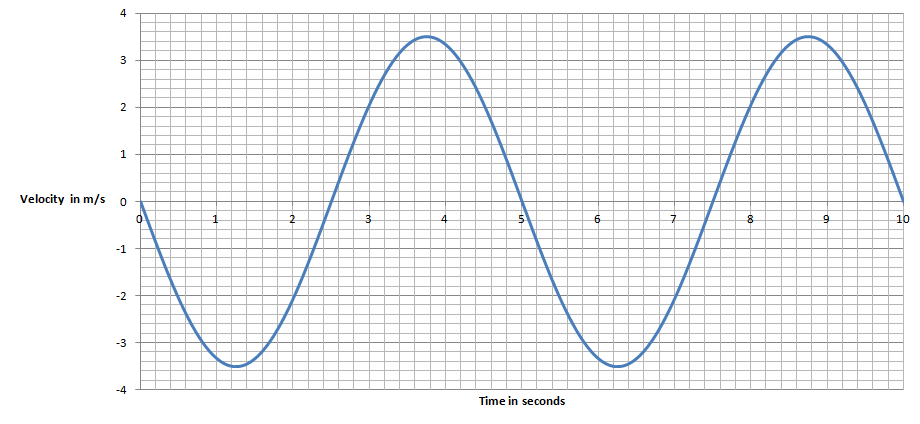 5. For this graph of velocity vs. time for an oscillator:a. vo = 	        T = 	          xo = 	          .      b. Write an equation for its velocity: (v = ?)c. Write an equation for its position: (x = ?)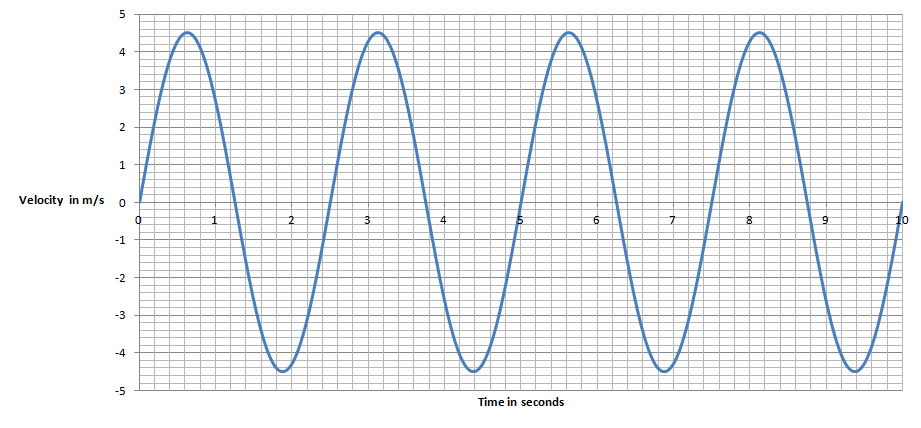 6. For this graph of velocity vs. time for an oscillator:a. vo = 	        T = 	          xo = 	          .  b. Write an equation for its velocity: (v = ?)c. Write an equation for its position: (x = ?)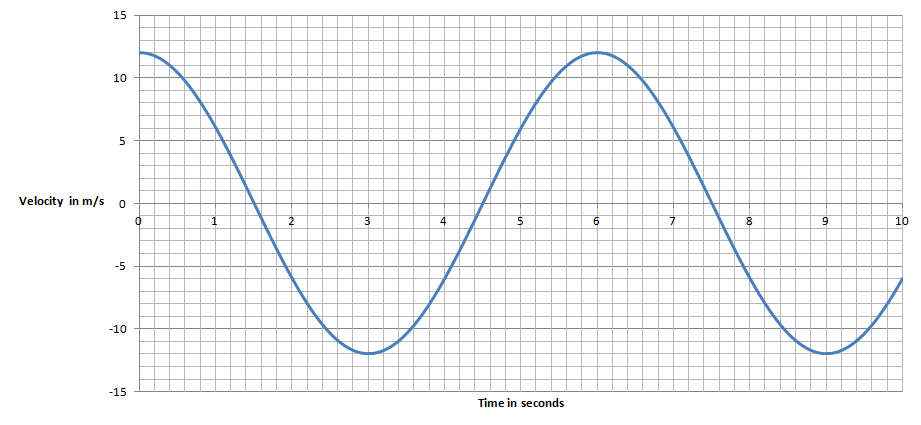 7. For this graph of velocity vs. time for an oscillator:a. vo = 	        T = 	          xo = 	          .   b. Write an equation for its velocity: (v = ?)c. Write an equation for its position: (x = ?)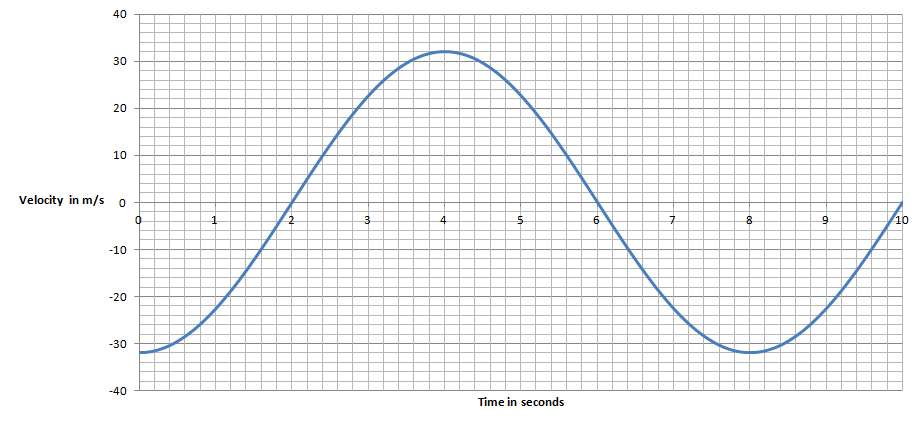 8. For this graph of velocity vs. time for an oscillator:a. vo = 	        T = 	          xo = 	         .      b. Write an equation for its velocity: (v = ?)c. Write an equation for its position: (x = ?)d. What is the position, velocity and acceleration of the mass at 2.00 s?  at 5.00 s? d. What is the position, velocity and acceleration of the mass at 2.00 s?  at 5.00 s? Timexva2.4 s7.2 s1.6 s3.0 s7.6 s6.5 s5.0 s3.2 sTimexva3.2 s0.8 s1.6 s4.8 s6.0 s7.2 s8.4 s4.0 s